Общеинтеллектуальное  направление  воспитательной  работы. Цель: помочь осознать  обучающимся значимость развитого интеллекта для будущего личностного самоутверждения и успешного взаимодействия с окружающим миром.Задачи воспитания:1. Способствовать становлению, развитию и совершенствованию интеллектуальных возможностей учащихся средствами воспитательной работы;2. Создавать учащимся возможность проявлять свои интеллектуальные достижения в школе-интернате и за ее пределами.3. Проводить диагностические мероприятия с целью выявления и влияния на кругозор учащихся, на их познавательный интерес, увлечения.  Ожидаемые результаты:- Обучающиеся научатся проявлять свои интеллектуальные достижения в школе-интернате и за её пределами;- Появится интерес к расширению общего кругозора, к развитию интеллекта.Основные разделы общеинтеллектуального направления:«Интеллектуально-познавательная деятельность и внеклассное чтение»«Эколого-краеведческое воспитание».Интеллектуально-познавательная деятельность. Внеклассное чтение.В человеке должно быть все прекрасно:                                                                                             и душа, и одежда, и мысли…А.П. Чехов    В соответствии с требованиями ФГОС для обучающихся с умственной отсталостью  внеурочную деятельность необходимо организовать  в разрезе общеинтеллектуального  направления развития личности  обучающихся.  Данному направлению в школе-интернате соответствует  раздел «Интеллектуально-познавательная деятельность. Внеклассное чтение».Цель: Активизация интеллектуально-познавательной деятельности детей с умственной отсталостью (интеллектуальными нарушениями).  Задачи:1. Ознакомление  обучающихся с творчеством донских писателей.2. Развитие  интеллектуальных качеств и особенностей психических процессов  внимания, памяти, восприятия, речи.3. Формирование представления об окружающем мире.    Активизация и развитие интеллектуально-познавательной деятельности обучающихся  – одно из основных направлений воспитательной работы. Оно предполагает  планирование  воспитательной деятельности для всестороннего развития детей с умственной отсталостью (интеллектуальными нарушениями). Тематика внеклассных занятий разнообразна по содержанию, форме, методам и приемам. В процессе познавательной деятельности происходит  развитие интеллектуально-познавательной деятельности – логического мышления, произвольного внимания, долговременной памяти, творческого мышления, формируются эмоциональные и волевые качества личности детей с умственной отсталостью (интеллектуальными нарушениями).  В результате обучающиеся приобретают общеинтеллектуальные навыки и умения:Знание  истории  Великой  Отечественной   войны 1841-1845 гг., истории  Донского  края, произведений русских и  донских писателей. Умение гордиться за свою страну, бережно  относиться  к  природе  Донского  края, с уважением относиться к ветеранам войны и тыла, выразительно читать и пересказывать рассказы.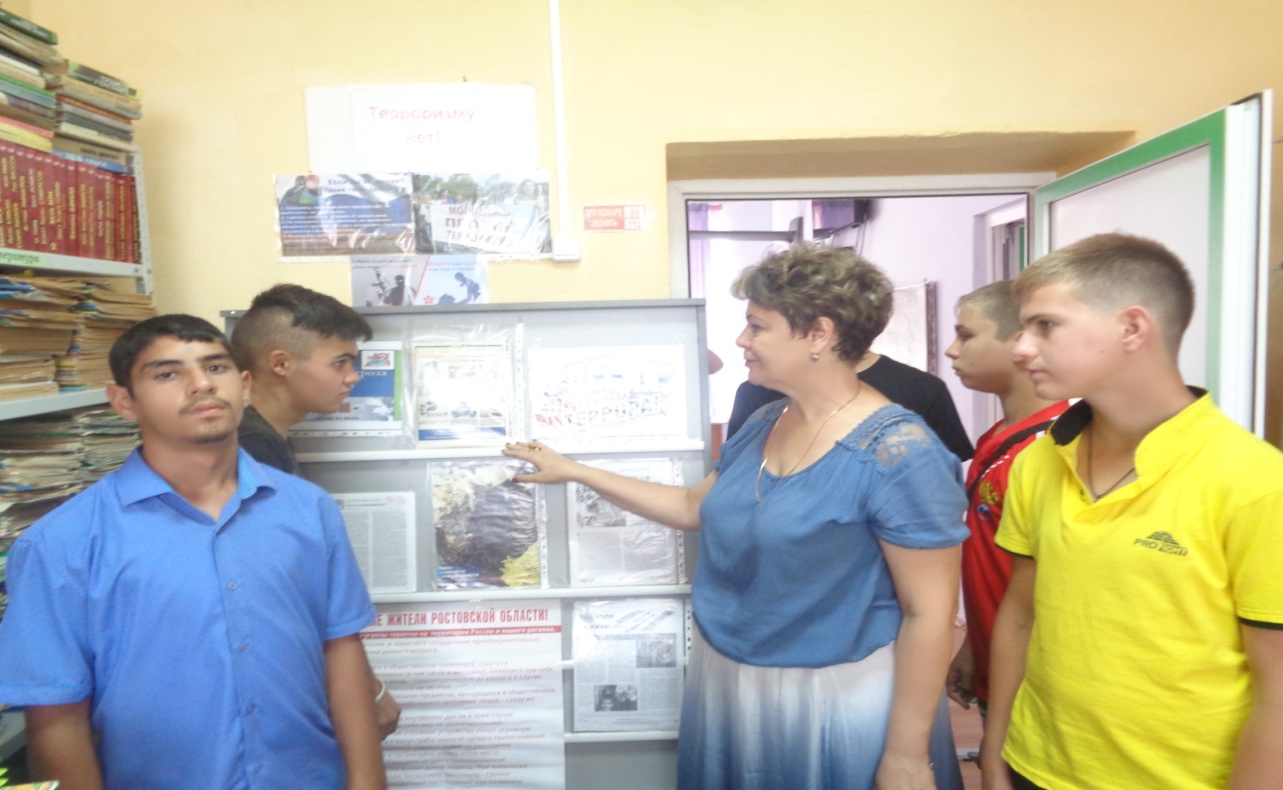 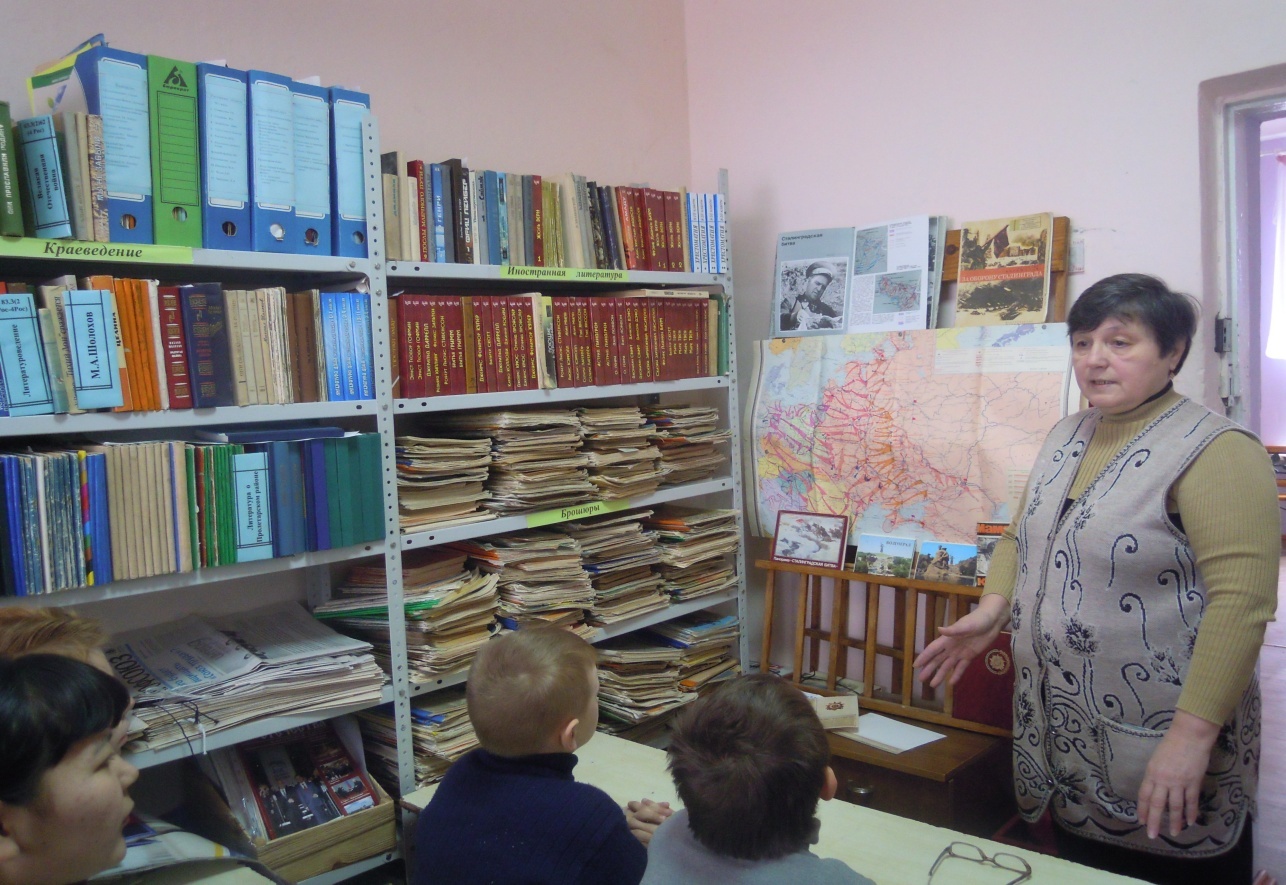 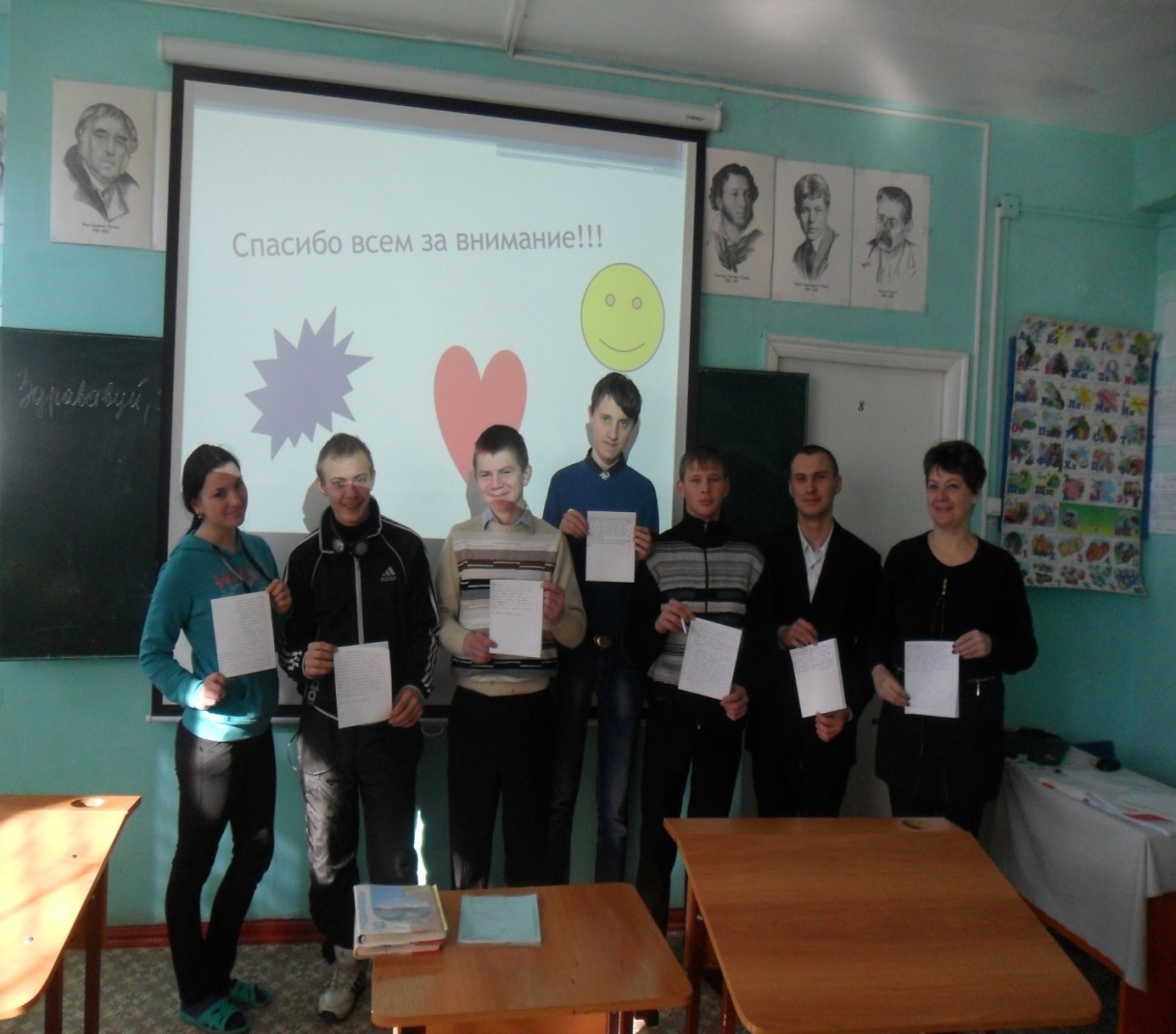 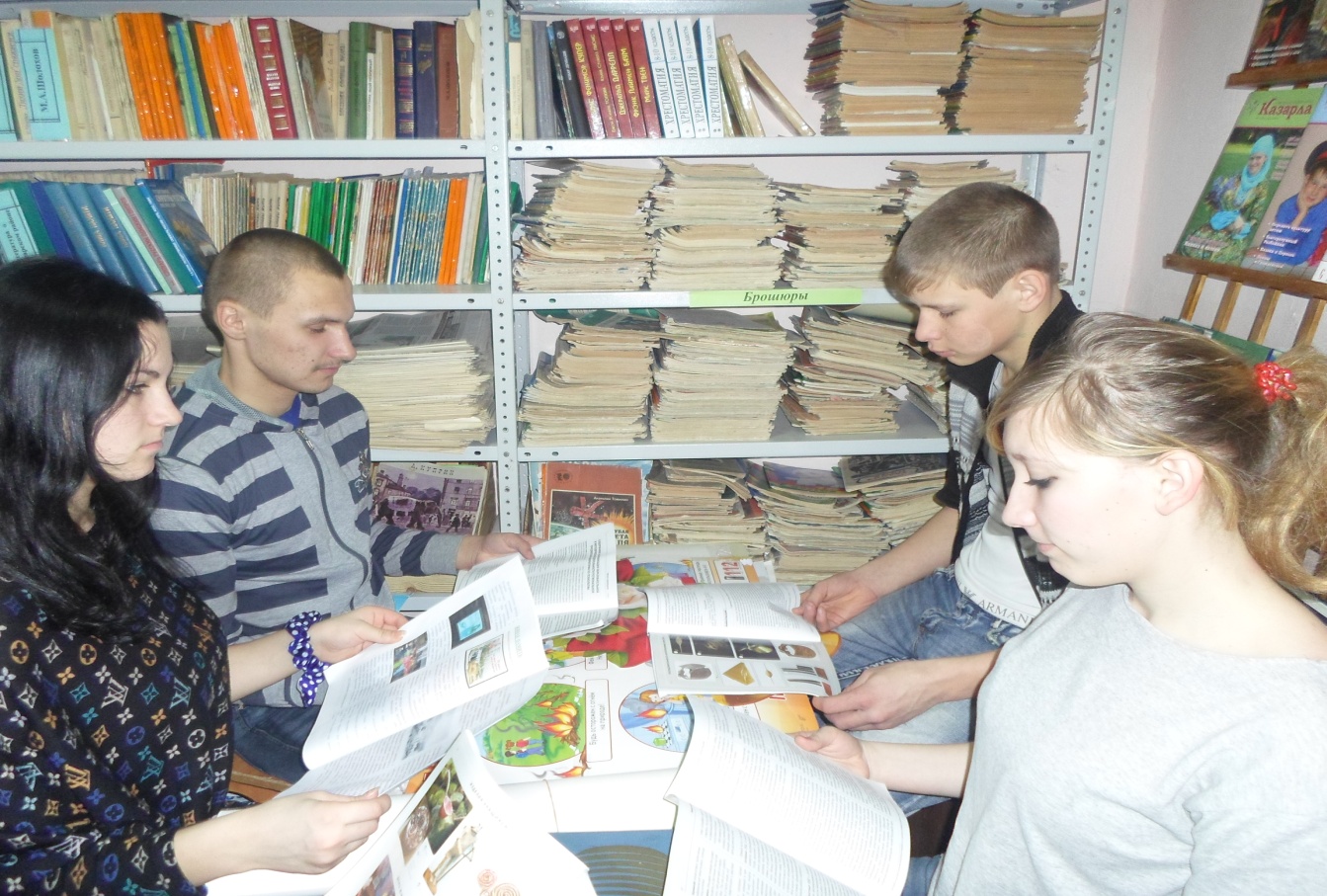       Огромная работа в рамках интеллектуально-познавательной деятельности проводится библиотекарем школы-интерната.  Совместно со школьной  библиотекой  воспитатели планируют проведение часов внеклассного чтения. Основными  темами для чтения и изучения стали произведения М.А.Шолохова, А.С.Пушкина, М.Ю.  Лермонтова, А.П.Чехова, статьи из книги «Родом из Великокняжеской», статьи из газет «Вестник Приманычья» и «Великокняжеский курьер» о Великой Отечественной войне, школьная газета «Радуга».  Традиционным на интеллектуально-познавательных занятиях стал показ презентаций «Памятники и памятные места  г. Пролетарска и Пролетарского района», обзорные лекции «Ко Дню освобождения Пролетарского района», работа по карте Пролетарского района и карте боевых действий  на Пролетарской земле, проведение разнообразных викторин  «Память огненных лет» и др.                  Эколого-краеведческое воспитание.                                       К  тому, кто был глух к природе с детства,                                              кто в детские годы не подобрал выпавшего из гнезда птенца,                                                          не открыл для себя красоты первой весенней травы,                                                                                      к тому  потом с трудом достучится чувство прекрасного,                                                             чувство поэзии - просто человечность.В.А.Сухомлинский     Федеральный государственный образовательный стандарт для обучающихся с умственной отсталостью  предусматривает в числе личностных, метапредметных и предметных результатов  освоения  образовательных программ формирование у обучающихся основ  экологической культуры, соответствующей современному уровню  экологического мышления, развитие опыта экологически ориентированной рефлексивно-оценочной и практической деятельности в жизненных ситуациях.   Предметные результаты освоения основной образовательной программы начального  общего образования в области  обществознания и естествознания (окружающий мир) должны отражать:   -  сформированность  уважительного отношения к России, к родному краю, природе нашей страны;   - осознание целостности окружающего мира, освоение основ экологической грамотности, элементарных правил  нравственного поведения в мире природы  и людей, норм  здоровьесберегающего  поведения вприродной и социальной среде;  - освоение доступных способов изучения природы и общества  (наблюдение, запись, измерение, опыт, сравнение, классификация и др.) - развитие навыков устанавливать и выявлять причинно-следственные связи в окружающем мире.      Экологическое и  краеведческое образование является приоритетным направлением развития системы обучения и воспитания, направлено на формирование у обучающихся:- целостной картины мира;- критического отношения к жизненному опыту;- ценностной основы суждений и оценок.    Эколого-краеведческое направление включает в себя:- проведение интегрированных уроков по разным предметам;- проведение внеклассных мероприятий;- организацию исследовательских проектов;- проведение экологических акций;- выставки поделок из природных материалов;- выставки  рисунков;- дидактические игры и игровые моменты на занятиях;- конкурсы и игры;- демонстрацию презентаций, экологических представлений.Цель: Эколого-краеведческое  образование  и  воспитание, формирование  культуры природолюбия у обучающихся с умственной отсталостью (интеллектуальными нарушениями), любви к родному краю.Задачи:1. Изучение истории и культуры своего города через формы дополнительного образования и внеурочной деятельности: экскурсионной, познавательной, игровой деятельности.2. Использование эколого-краеведческого потенциала своего края для воспитания духовной личности и развития ее творческих способностей.3.  Изучение  норм экологического поведения.       В результате  стимулирование интереса  обучающихся к историческому и культурному наследию ведет к формированию гражданского, патриотического и экологического сознания.         Изучение природных объектов родного края невозможно без упоминаний исторических событий, или основной  деятельности предков, поэтому раздел «Экология и краеведение» написан   в форме экологическо-краеведческого лектория. Перед воспитателями  поставлена задача: через экскурсионно-массовую, познавательную и игровую деятельность расширить знания  обучающихся о природе, истории Пролетарского района.          В рамках  эколого-краеведческой деятельности разработаны основные  направления работы с  обучающимися с умственной отсталостью (интеллектуальными нарушениями):  озеленение классных комнат, спален; организация экологических субботников и волонтерских акций  «Мусор имеет свой дом», «День чистоты природы», направленных на улучшение окружающей среды школы-интерната; организация акций «День доброты», «День древонасаждения», «Аллея России», «Живи, родник!», операция «Кормушка!» и  др.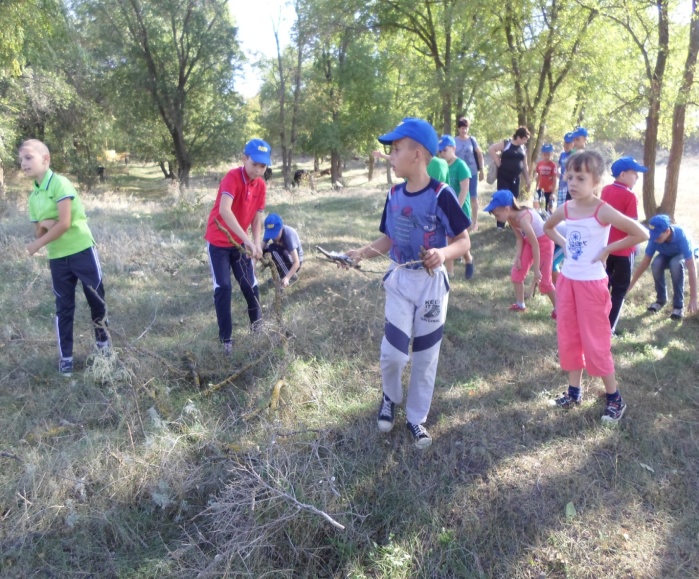 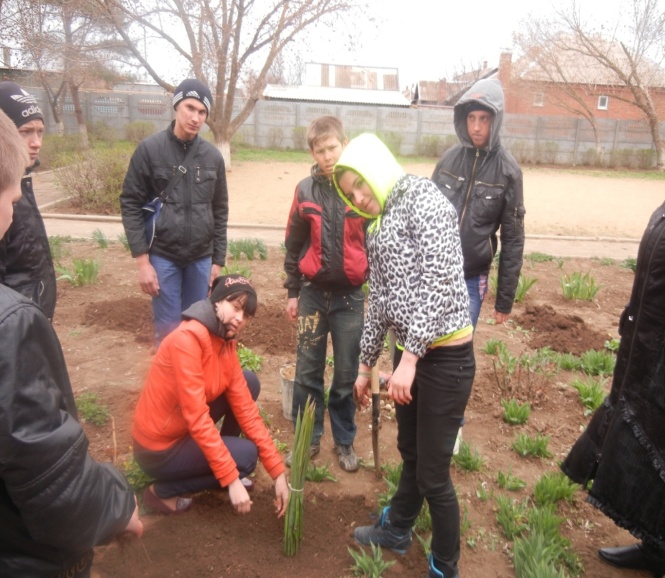      На первом этапе обучающиеся очно-заочно  знакомятся с природой своего города, края.  Теоретический материал закрепляется в процессе выполнения практических заданий: работа по карте города и района, отслеживание по карте улиц, искусственных и природных водоемов. Важно, что ребята заняты разными видами деятельности. Второй этап - экскурсионная деятельность, а также изготовление сувениров из природного материала. Третий этап - это изготовление агитационных стендов, листовок, плакатов об охраняемых растениях и животных нашего края. 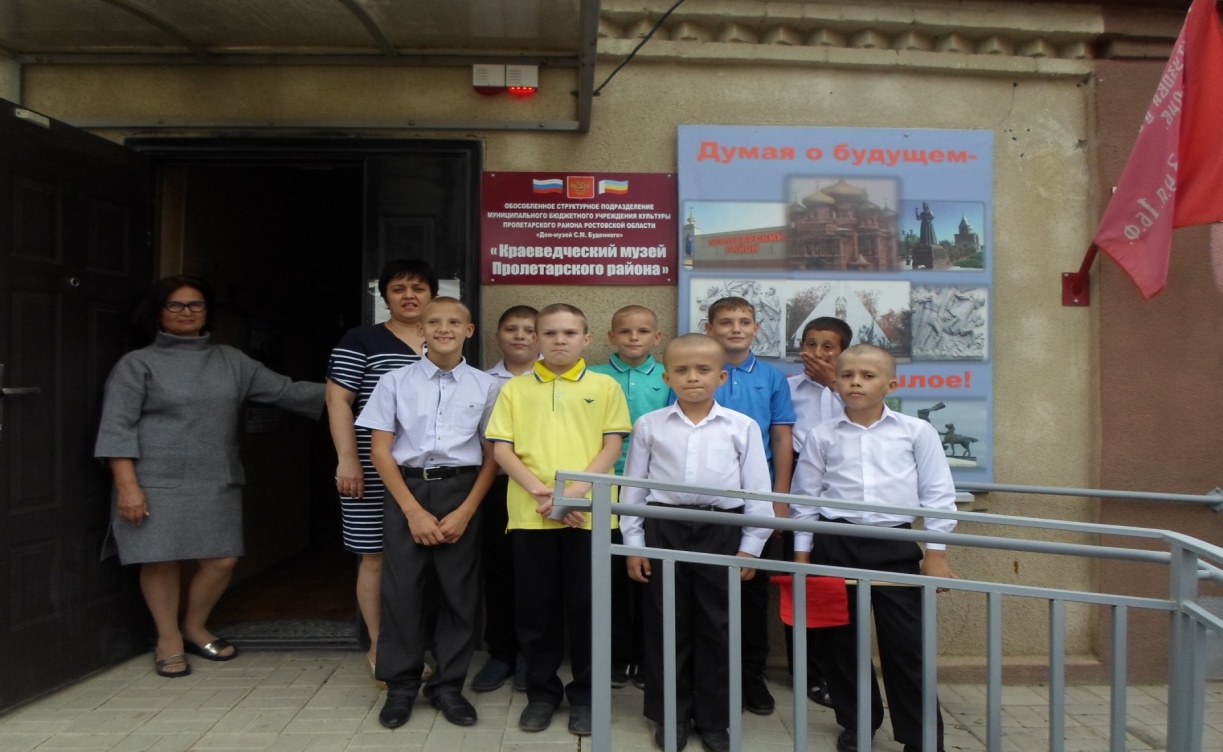 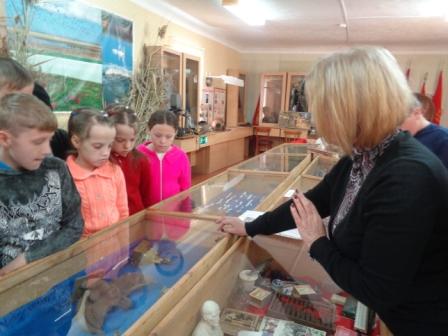       Одним из важнейших направлений эколого-краеведческой работы в школе-интернате является благоустройство школьного двора в рамках реализации проекта «Тихая моя родина, лазоревый край степной!». Школьный двор - это место, где обучающиеся заряжаются энергией природы и положительными эмоциями. Однако благоустройство школьной территории  имеет не только эстетическое, но и образовательное назначение, это возможность воплощения идей регионального компонента – истории, традиций и быта  казачества.     В результате работы в рамках эколого-краеведческого воспитания  в школе-интернате создан  уютный уголок, живописный  школьный дворик, улучшена экологическая обстановка и санитарно-гигиеническое состояние школьной территории, сформировано  у обучающихся  чувство ответственности за родную школу, за тот уголок, на котором они живут и благоустраивают,  и бережное отношение к своему труду.  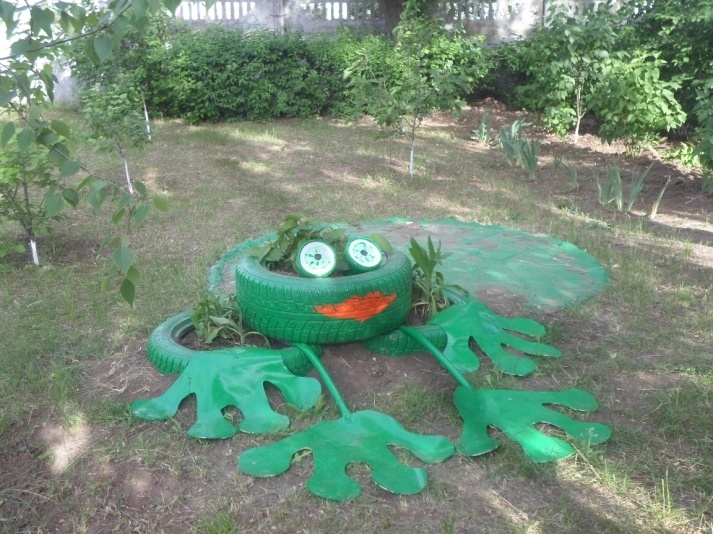 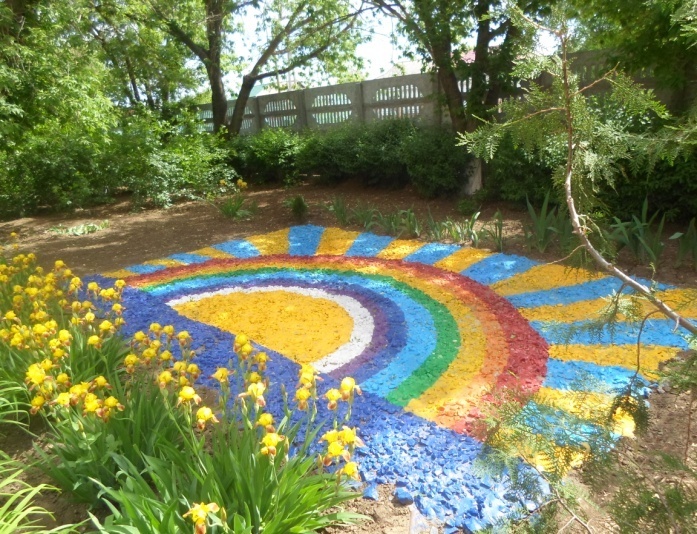 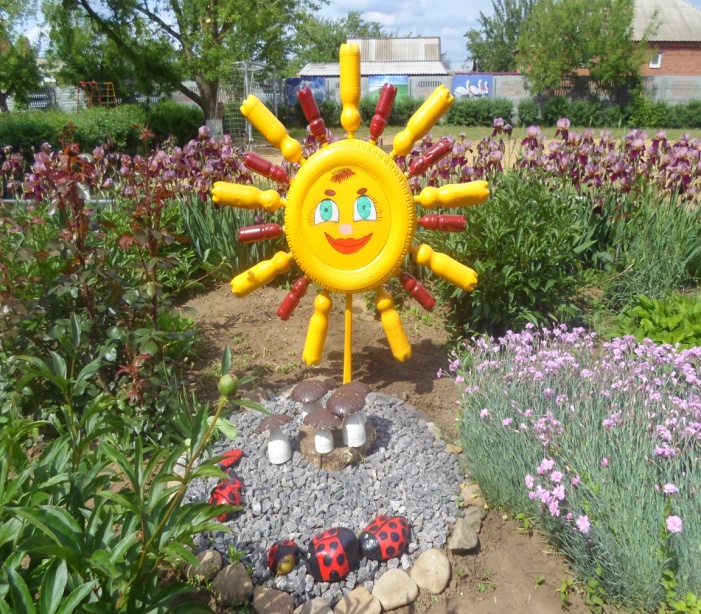 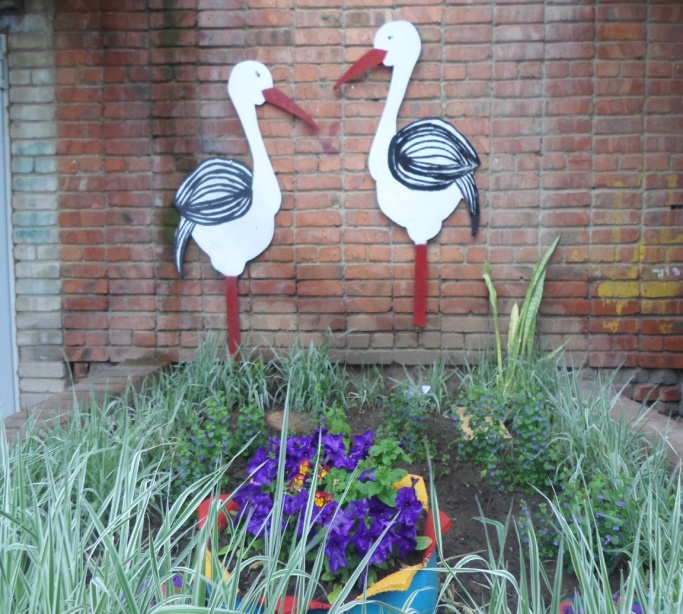       Формирование эколого-краеведческой  культуры тесно связано с развитием гражданского общества и нацелено на консолидацию всех сил в решении экологических проблем на основе общности интересов в обеспечении благоприятной окружающей среды. Эколого-краеведческое образование имеет универсальный и  междисциплинарный характер. Именно поэтому оно имеет возможность войти в содержание всех форм общего образования, в том числе реализоваться посредством организации внеурочной деятельности экологической направленности, выступающим одним из главных направлений в образовательной  деятельности современной школы-интерната.